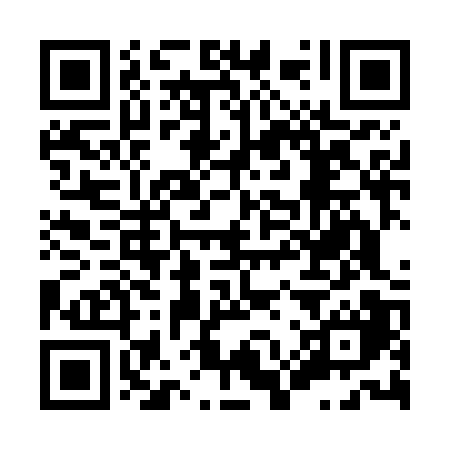 Ramadan times for Auronzo di Cadore, ItalyMon 11 Mar 2024 - Wed 10 Apr 2024High Latitude Method: Angle Based RulePrayer Calculation Method: Muslim World LeagueAsar Calculation Method: HanafiPrayer times provided by https://www.salahtimes.comDateDayFajrSuhurSunriseDhuhrAsrIftarMaghribIsha11Mon4:504:506:3012:204:206:116:117:4612Tue4:484:486:2812:204:226:126:127:4713Wed4:464:466:2612:204:236:146:147:4914Thu4:434:436:2412:194:246:156:157:5015Fri4:414:416:2212:194:256:166:167:5216Sat4:394:396:2012:194:266:186:187:5317Sun4:374:376:1912:184:276:196:197:5518Mon4:354:356:1712:184:286:216:217:5619Tue4:334:336:1512:184:296:226:227:5820Wed4:314:316:1312:184:306:236:237:5921Thu4:294:296:1112:174:326:256:258:0122Fri4:264:266:0912:174:336:266:268:0223Sat4:244:246:0712:174:346:276:278:0424Sun4:224:226:0512:164:356:296:298:0525Mon4:204:206:0312:164:366:306:308:0726Tue4:184:186:0112:164:376:316:318:0927Wed4:154:155:5912:154:386:336:338:1028Thu4:134:135:5712:154:396:346:348:1229Fri4:114:115:5512:154:406:366:368:1430Sat4:084:085:5312:154:416:376:378:1531Sun5:065:066:511:145:427:387:389:171Mon5:045:046:491:145:437:407:409:192Tue5:025:026:471:145:447:417:419:203Wed4:594:596:451:135:457:427:429:224Thu4:574:576:431:135:467:447:449:245Fri4:554:556:411:135:477:457:459:256Sat4:524:526:391:135:477:467:469:277Sun4:504:506:381:125:487:487:489:298Mon4:474:476:361:125:497:497:499:319Tue4:454:456:341:125:507:507:509:3210Wed4:434:436:321:115:517:527:529:34